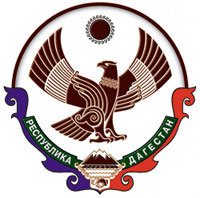 РЕСПУБЛИКА ДАГЕСТАН.АДМИНИСТРАЦИЯ ГОРОДСКОГО  ОКРУГА«ГОРОД  КАСПИЙСК»368300,   г. Каспийск, ул. Орджоникидзе 12, тел.: 8(246)5-14-11, факс: 8(246)5-10-00 сайт: www.kaspiysk.org, e-mail: kasp.info@yandex.ruРАСПОРЯЖЕНИЕ     №   297-р                                                                                                «  03  »   октября  2017 г. «О реализации  на аукционе  автомашины    ВАЗ-21124, государственныйрегистрационный номер Е 096 МК 05 RUS»           В связи с обращением  директора  МБУ  «Редакция газеты «Трудовой Каспийск» Кадыровой А.К.  (вход № 2619 от 20.06.2017 г.) по вопросу реализации  автомашины:  марки  ВАЗ-21124, идентификационный  номер ХТ21124070465928, гос. номер Е 096 МК 05 RUS, 2007 года выпуска, состоящий на балансе  МБУ  «Редакция газеты «Трудовой Каспийск», учитывая  технически неисправное  состояние автомашины,  его полный физический износ и отсутствие денежных средств на его восстановление и дальнейшую эксплуатацию    р е а л и з о в а т ь    на аукционе в установленном законодательством порядке:  Автомашину  марки  ВАЗ-21124,   идентификационный  номер ХТ21124070465928, гос. номер Е 096 МК 05 RUS, 2007 года выпуска, модель,  № двигателя  21124, 1802248, кузов № 0465928,   цвет светло-серебристый металл. Начальнику Управления имущественных отношений администрации городского округа «город Каспийск»  Хусруеву М-Г.А.  провести аукцион по продаже указанной  автомашины  в установленном законодательством порядке.Первый  зам. главы администрации  городского округа  «г. Каспийск»                                                                              Н.Г. АхмедовИсп. нач. Управ. имуществомМ-Г.А.  Хусруев Согласовано:  Нач. юр. отдела  Р. А. Магомедов    Руководитель аппарата  Л. А. Гасанбекова